Ouder(p)raadje

Met de eerste twee maanden van het schooljaar achter ons - wat zijn die weer voorbij gevlogen... - draait ook de ouderraad op volle toeren. Al volop bezig met de voorbereidingen voor het schoolfeest regelen we tussendoor ook de andere activiteiten.

Zo blikken we alvast terug op een geweldig en vooral kleurrijk grootouderfeest. Onze kleutertjes gaven het beste van zichzelf tijdens het optreden en dankzij de voortreffelijke bakkunsten van de mama's en papa's (en oma's en opa's?) konden we na de show een heel gevarieerd buffet van taarten, cake en ander gebak voorschotelen. Graag zetten we alle helpende handen even in de bloemetjes. Bedankt voor de hulp, jullie zijn geweldig!

Sinds begin oktober krijgen alle kinderen op dinsdag een stuk fruit (of groente) aangeboden op school. Dit wordt deels gesubsidieerd door de Vlaamse overheid en deels bekostigd door de ouderraad . Elke week staan onze lieve fruitschilouders paraat om het fruit te schillen en verdelen. Ook zij verdienen een welgemeende dank u, want zonder hen lukt het ons niet om dit geregeld te krijgen!

Verder organiseerde de werkgroep 'warme school' alweer enkele heel fijne, hartverwarmende acties op de Dag van de leerkracht en tijdens de oudercontacten. En ze hebben nog heel wat meer initiatieven (ook niet-leerkrachtgerelateerde) op de agenda staan. Heerlijk toch, hoe een klein gebaar altijd weer een glimlach tevoorschijn tovert...

Heb jij trouwens ook je beste beentje voorgezet om zoveel mogelijk wafels en ander lekkers te verkopen? Dan ben je vast benieuwd naar het eindresultaat.

We boden voor de eerste keer notenmengelingen aan en we kunnen wel stellen dat dit duidelijk in de smaak is gevallen. In totaal verkochten we 209 zakjes noten en 1400 dozen van de andere lekkernijen. Een heel succesvolle editie dus!

Wat we met de winst doen? Wel, dit schooljaar plannen we de aankoop van enkele picknickbanken voor de tuin. Daarnaast worden er nieuwe turntoestellen aangekocht en investeren we deels mee in de aankoop van extra chromebooks en een smartboard. Da's toch de moeite, nietwaar?    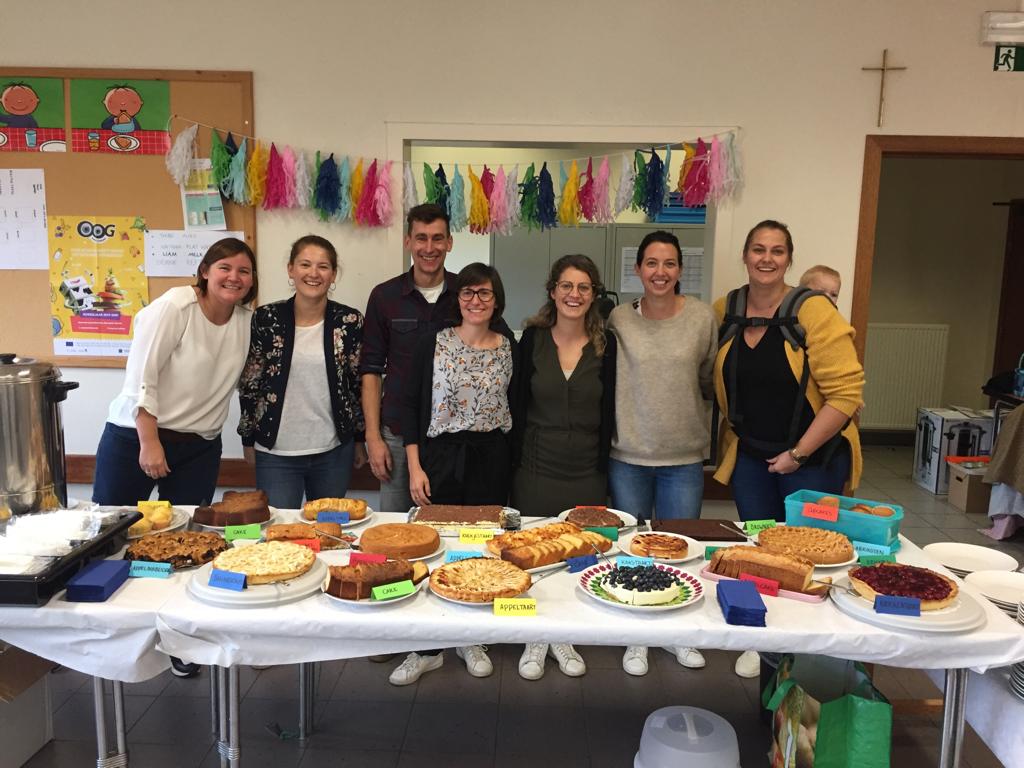 